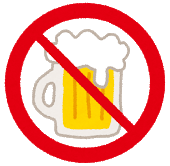 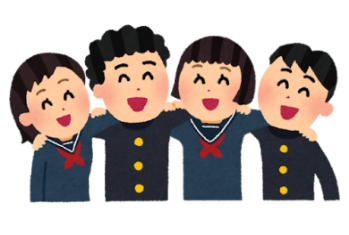 日　時：令和３年12月24日（金）午後2時から午後４時30分まで方　法：ZOOMによる生配信内　容：○講義「20才未満の人の飲酒問題について考える　～大人が知っておくべき大事なこと～」　　　　　　　　新生会病院　院長　和気　浩三氏　　　　○アルコール依存症当事者の体験談　　　　○飲酒防止教室を実施するにあたって（テキストの紹介）　　　　　　　　　　　　　　　　　　大阪府こころの健康総合センター　職員　　　　〇報告「飲酒防止教室の取組みについて」　　　　　　　　　　　　　　　　　　和泉市内小学校　養護教諭和泉保健所　精神保健福祉相談員　職員対　象：○大阪府内（大阪市・堺市を除く）の保健所職員○大阪府内（大阪市立・堺市立を除く）の小学校、中学校、高等学校、支援学校の教職員・教育関係者定　員：　30名（申込先着順）　　　　　　　※申し込み方法については裏面をご確認ください。法［受講後アンケート］今後の研修の参考にするため、受講後アンケートにご協力をお願いします。＊複数で視聴された場合も、1人１回ご回答をお願いします。アンケート回答期日：令和４年１月14日（金）午後５時まで アンケート回答方法：下記URLより、入力してください。https://www.shinsei.pref.osaka.lg.jp/ers/input?tetudukiId=2021100099【問合せ先】　大阪府こころの健康総合センター　事業推進課　担当：甲田・西電話：０６－６６９１－２８１０ＦＡＸ：０６－６６９１－２８１４Ｅメール：kenkosogo-g22@sbox.pref.osaka.lg.jp